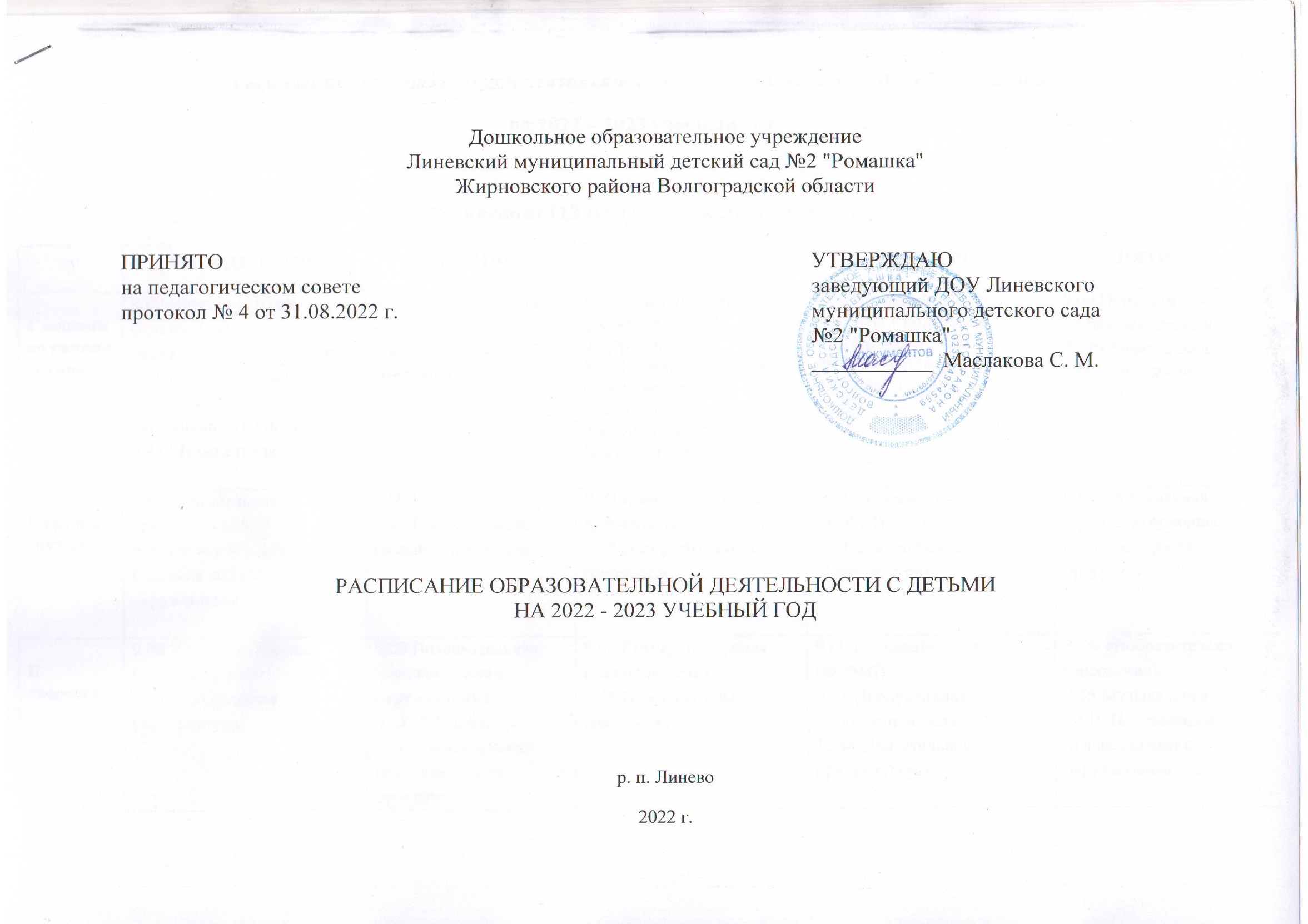 Расписание образовательной деятельности в ДОУ Линевском МДС №2 «Ромашка»  на 2022 – 2023 учебный год.Расписание ОД по адресу ул. Ленина, д. 161Расписание ОД по адресу ул. Нефтяников, д. 53Расписание ОД Нижнедобринский филиалРасписание ОД Алешниковский филиалРасписание ОД Новинский филиалПОНЕДЕЛЬНИКВТОРНИКСРЕДАЧЕТВЕРГПЯТНИЦАСмешанная ранняя группа9.00 Познавательная                                                                    (ознакомление с окружающим) 1 подгруппа 9.25 Познавательная                                                                    (ознакомление с окружающим) 2 подгруппа9.45 Музыкальная9.00 Изобразительная (рисование)  9.45 Двигательная (физкультура)                   9.00 Коммуникативная (развитие речи) 1 подгруппа9.25 Коммуникативная (развитие речи) 2 подгруппа9.45 Двигательная (физкультура         9.00 Познавательная (ФЭМП) 1 подгруппа9.25 Познавательная (ФЭМП) 2 подгруппа9.45 Музыкальная9.00 Продуктивная (лепка/аппликация)10.10 Двигательная (физкультура на прогулке) Б средняягруппа9.00 Двигательная (физкультура)9.30 Познавательная (ознакомление с окружающим)9.00 Музыкальная 9.35 Продуктивная (аппликация/лепка)9.00 Коммуникативная (развитие речи)  9.30 Изобразительная (рисование)  9.00 Познавательная (ФЭМП)9.30 Двигательная (физкультура)9.00 Музыкальная10.10 Двигательная (физкультура на прогулке)Б старшаягруппа 9.00 Коммуникативная (развитие речи)  9.35 Двигательная (физкультура)9.00 Познавательная (ознакомление с окружающим)9.35 Музыкальная15.40 Двигательная (физкультура на прогулке)9.00 Коммуникативная (развитие речи)  9.35 Изобразительная (рисование)9.00 Познавательная (ФЭМП) 9.35 Продуктивная (аппликация/лепка)15.40 Двигательная (физкультура) 9.00 Изобразительная (рисование)  9.35 Музыкальная10.10 Познавательная (ознакомление с окружающим)ПОНЕДЕЛЬНИКВТОРНИКСРЕДАЧЕТВЕРГПЯТНИЦА2 группараннего возраста9.00 Музыкальная9.20 Коммуникативная (развитие речи)   9.00 Познавательная (сенсорика)10.10 Двигательная (физкультура на прогулке) 9.00 Музыкальная9.20 Познавательная (ознакомление с окружающим)9.00 Двигательная (физкультура)9.20 Изобразительная (рисование)9.00 Продуктивная (лепка)9.20 Двигательная (физкультура)Вторая младшаягруппа 9.00 Познавательная (ФЭМП)9.25 Музыкальная9.00 Коммуникативная (развитие речи)  10.10 Двигательная (физкультура на прогулке)9.00 Продуктивная (аппликация/лепка)            9.25 Двигательная (физкультура)                   9.00 Познавательная (ознакомление с окружающим)9.25 Музыкальная9.00 Двигательная (физкультура) 9.25 Изобразительная (рисование)                 А средняя группа 9.00 Коммуникативная (развитие речи)  9.30 Двигательная (физкультура)9.00 Познавательная (ФЭМП) 9.30 Музыкальная 9.00 Познавательная                                                                    (ознакомление с окружающим)   9.30 Двигательная (физкультура)9.00 Изобразительная (рисование)                 9.30 Музыкальная9.00 Продуктивная (аппликация/лепка)10.10 Двигательная (физкультура на прогулке)А старшая группа 9.00 Познавательная (ФЭМП)9.40 Двигательная (физкультура)9.00 Познавательная (ознакомление с окружающим)9.35 Музыкальная10.10 Изобразительная (рисование)                 9.00 Коммуникативная (развитие речи)  9.40 Двигательная (физкультура)10.15 Изобразительная (рисование)                 9.00 Познавательная (ознакомление с окружающим)9.35 Музыкальная10.10 Продуктивная (аппликация/лепка) 9.00 Коммуникативная (развитие речи)  10.10 Двигательная (физкультура на прогулке)ПОНЕДЕЛЬНИКВТОРНИКСРЕДАЧЕТВЕРГПЯТНИЦАА смешанная дошкольная группа9.00 Коммуникативная (развитие речи) ср. гр. 9.30 Коммуникативная (развитие речи) подг. гр.10.10 Изобразительная (рисование) ср. гр., подг. гр.  15.40 Двигательная (физкультура)9.00 Познавательная (ФЭМП) ср. гр.9.30 Познавательная (ФЭМП) подг. гр.15.40 Музыкальная9.00 Коммуникативная (развитие речи) подг. гр.  9.35 Изобразительная (рисование) подг. гр.  15.40 Двигательная (физкультура)9.00 Познавательная (ФЭМП) подг. гр.  9.35 Познавательная (ознакомление с окружающим) ср. гр., подг. гр.  15.40 Музыкальная9.00 Познавательная (ознакомление с окружающим) подг. гр.  9.35 Продуктивная(аппликация/лепка) ср. гр., подг. гр.  15.30 Двигательная (физкультура на прогулке)ПОНЕДЕЛЬНИКВТОРНИКСРЕДАЧЕТВЕРГПЯТНИЦАБ смешанная  дошкольная группа9.00 Познавательная (ознакомление с окружающим)9.40 Музыкальная10.15 Изобразительная(рисование) ст. гр.9.00 Познавательная (ФЭМП)10.10 Двигательная (физкультура на прогулке)9.00 Коммуникативная (развитие речи)9.40 Музыкальная9.00 Коммуникативная (развитие речи) ст. гр.9.35 Продуктивная(аппликация/лепка)10.10 Двигательная(физкультура)9.00 Познавательная (ознакомление с окружающим) ст. гр.9.35 Изобразительная(рисование)10.10 Двигательная(физкультура)ПОНЕДЕЛЬНИКВТОРНИКСРЕДАЧЕТВЕРГПЯТНИЦАВ смешанная  дошкольная группа9.00 Коммуникативная (развитие речи) мл. гр. 9.25 Коммуникативная (развитие речи) ср. гр.10.10 Двигательная (физкультура)9.00 Познавательная (ознакомление с окружающим)9.30 Музыкальная 9.00 Познавательная (ФЭМП) мл. гр.9.25 Познавательная (ФЭМП) ср. гр.10.00 Двигательная (физкультура)9.00 Изобразительная(рисование)9.25 Музыкальная 9.00 Продуктивная(аппликация/лепка)10.30 Двигательная (физкультура на прогулке)